KERSTPROGRAMMA’S 2012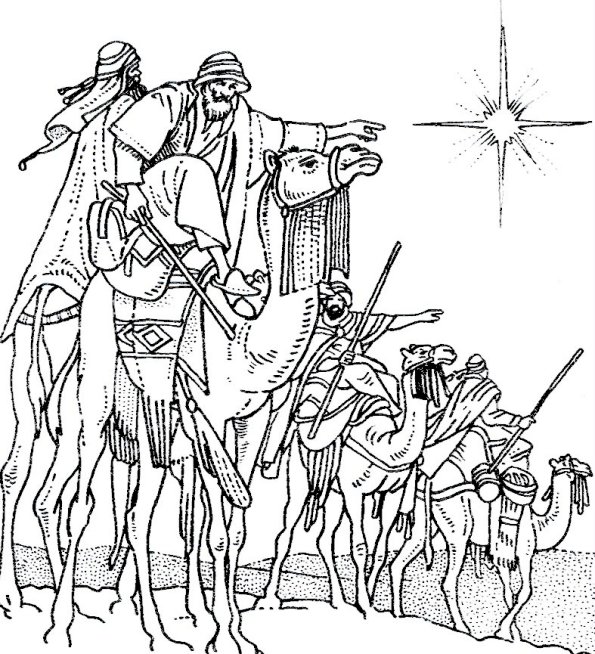 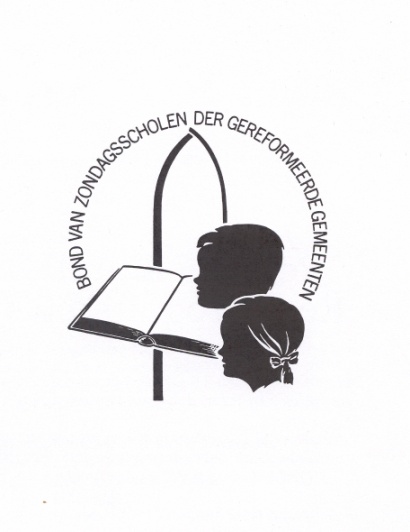 Uitgave van de Bond van Zondagsscholen 
van de Gereformeerde GemeentenWoord voorafEen goed en gevarieerd kerstprogramma samenstellen is vaak een lastige klus. En bij lastige klussen is het prettig als een helpende hand wordt geboden. Vandaar dat de Bond van Zondagsscholen ieder jaar een brochure uitgeeft met enkele kerstprogramma’s.Van diverse zondagsscholen ontvingen we weer de kerstprogramma’s van het afgelopen jaar. We willen alle zondagsscholen die een programma instuurden daarvoor hartelijk dankzeggen. Dit jaar is de keuze gevallen op de programma’s van de zondagsscholen van Oud-Beijerland en Stolwijk. Beide programma’s zijn samengesteld uit Bijbelteksten, psalmen, geestelijke liederen en gedichten, maar ook bijvoorbeeld fragmenten uit de Dordtse Leerregels en de Heidelbergse Catechismus.Mogelijk kunt u (delen van) deze programma’s gebruiken bij de samenstelling van het kerstprogramma voor dit jaar.U kunt deze brochure en ook de brochures van 2010 en 2011 in digitale vorm opvragen bij de materiaalbeheerder, e-mail: mat.bvz@kliksafe.nlBestuur van de Bond van Zondagsscholen van de Gereformeerde GemeentenProgramma 1 – Zondagsschool Oud-Beijerland‘De wijzen uit het Oosten’WelkomstwoordSamenzang Lofzang van Maria: 1 en 2Mijn ziel verheft Gods eer;Mijn geest mag blij den Heer’Mijn Zaligmaker noemen,Die in haar lagen staat,Zijn dienstmaagd niet versmaadt,Maar van Zijn gunst doet roemen.Want ziet, om ’s Heeren daân,zal elk geslacht voortaanalom mij zalig spreken;wijl God, na ramp en leed,mij grote dingen deed;nu is Zijn macht gebleken.GebedSchriftlezing Matthéüs 2: 1-12 Bijbelvertelling ‘De wijzen uit het Oosten’Samenzang (met collecte) Psalm 25: 6 en 7Wie heeft lust den HEER’ te vrezen,‘t Allerhoogst en eeuwig goed?God zal Zelf zijn Leidsman wezen;Leren, hoe hij wand’len moet.‘t Goed dat nimmermeer vergaat,Zal hij ongestoord verwerven,En zijn Godgeheiligd zaadZal ‘t gezegend aardrijk erven.Gods verborgen omgang vindenZielen waar Zijn vrees in woont;‘t Heilgeheim wordt aan Zijn vrinden,Naar Zijn vreeverbond, getoond.D’ ogen houdt mijn stil gemoedOpwaarts, om op God te letten;Hij, Die trouw is, zal mijn voetVoeren uit der bozen netten.Kinderen van de zondagsschool	God schiep de mens geheel volmaakt en rein. 	Wij luisterden in alles naar de Heere;	Wij wilden altijd Hem gehoorzaam zijn 	en zonder zonde leven tot Gods ere.	De hele schepping was volmaakt en schoon; 	geen onvolmaaktheid was er te ontdekken.	Ja, alles zong Gods lof op zuiv’re toon; er waren nog geen zwarte zondevlekken.	Maar ’t leven dat de mens op aard’ genoot 	is maar een korte tijd zo mooi gebleven.	Door ’t eten van de vrucht die God verbood	verloren wij dat reine, mooie leven.	Wij stoorden ons niet meer aan Gods gebod, 	maar wilden liever naar de satan horen. 	Toen was de mens niet langer kind van God. 	Aan onze kant was ’t nu voorgoed verloren.	Toen Adam at van de verboden vrucht 	moest hij -en alle mensen- eenmaal sterven.	Toen zijn wij van de Heere weggevlucht. 	Hoe zullen wij dan ’t leven nog beërven?	Geen mens die ooit de schuld betalen kan. 	En tóch eist God betaling van de zonden.	Dan rijst bij ons de vraag: “Hoe moet het dán? 	Wordt er dan nergens meer behoud gevonden?”	H.C. Zondag 5, vraag en antwoord 12	Aangezien wij dan naar het rechtvaardig oordeel Gods tijdelijke en eeuwige straf verdiend hebben, is er enig middel, waardoor wij deze straf zouden kunnen ontgaan en wederom tot genade komen?	God wil, dat aan Zijn gerechtigheid genoeg geschiede; daarom moeten wij aan haar, óf door onszelf, óf door een ander, volkomen betalen.	Gods recht eist dus voldoening van de schuld. 	Geen mens of zelfs geen engel kan iets geven	waardoor de eis van God nog wordt vervuld 	en wij, van straf bevrijd, weer eeuwig leven.	Hij moet een mens zijn, zondeloos en rein, 	maar die ook sterk is om de straf te dragen.	Dus moet Hij God en mens tezamen zijn. 	Zo’n Middelaar alleen kan God behagen.	Is er zo iemand, o vertel het dan!	Wordt er zo’n Zaligmaker nog gevonden,	Die aan Gods wet voldoening geven kan?	Wie is ’t Die redden kan van straf en zonden?	H.C. Zondag 6, vraag en antwoord 18	Maar wie is deze Middelaar, die tegelijk waarachtig God en een waarachtig rechtvaardig mens is? 	Onze Heere Jezus Christus, die ons van God tot wijsheid, rechtvaardigheid, heiligmaking, en tot een volkomen verlossing geschonken is.	Nu gaan we samen overdenken	hoe God Zijn Zoon heeft willen schenken,	en hoe Hij in een donk’re nacht	op aarde kwam en werd geboren,	opdat Hij zondaars, zó verloren,	terug in Gods gemeenschap bracht.	In armoe kwam Hij op de aarde,	want toen Maria Jezus baarde,	stond er geen wiegje, mooi en teer,	maar in die stal stond, zo wij weten,	een bak waaruit de dieren eten.	Dáár legde Hem Zijn moeder neer.	Al kreeg Hij hier geen mooie woning,	Hij is en blijft de Hemelkoning.	Al lag Hij in een arme stal,	zo is Hij tòch de Heer’ der heren.	Hij zal het Koninkrijk regeren	dat nooit een einde nemen zal.	Lukas 1: 32	Deze zal groot zijn en de Zoon des Allerhoogsten genaamd worden en God, de Heere, zal Hem de troon van Zijn vader David geven; 	Lukas 1: 33	en Hij zal over het huis Jakobs Koning zijn in der eeuwigheid en Zijns Koninkrijks zal geen einde zijn.	Jesaja 32: 1	Ziet, een Koning zal regeren in gerechtigheid; en de vorsten zullen heersen naar recht.Kinderen van de zondagsschool Psalm 98: 2Hij heeft gedacht aan Zijn genade,Zijn trouw aan Isrel nooit gekrenkt;dit slaan al ’s aardrijks einden gade,nu onze God Zijn heil ons schenkt.Juicht dan de Heer’ met blijde galmen,gij ganse wereld, juicht van vreugd;zingt vrolijk in verheven psalmenhet heil, dat d’ aard’ in ’t rond verheugt.Kinderen van de zondagsschool	En nauw’lijks was Hij nog geboren	of eng’lenstemmen lieten horen:	“Aan God zij alle lof en eer!”	Ook herders hebben het vernomen	dat Christus voor hen was gekomen;	zij knielden, Hem aanbiddend, neer.	Wat later kwamen ook de wijzen	om Hem t’ aanbidden en te prijzen.	Als Koning, vol van eer en macht,	in need’rige omstandigheden,	zó hebben zij Hem aangebeden	en ook geschenken Hem gebracht.	Waarom werd Jezus toch zo nederig geboren?	Waarom was Hij zo arm toen Hij op aarde kwam?	Waarom deed Hij Zijn stem als hulploos Kindje horen?	Was ’t nodig dat Hij al die armoe op Zich nam?	De Heere Jezus moést zo arm op aarde leven,	om arme zondaars zonder enig geest’lijk goed,	door Zijn verdiensten al wat nodig is te geven	en uit genade hun te schenken overvloed.	Als hulploos Kind begon Hij zo Zijn levensdagen,	omdat óók kinderen zo vol van zonde zijn.	Om óók voor kinderen de straf te kunnen dragen	kwam Hij op aard’ als wij, maar zondeloos en rein.	Nu wil de Heere ook aan kinderen gedenken.	Hij werkt door Woord en Geest ook nú in jong en oud.	Om Jezus’ wil alleen kan Hij genade schenken;	er is om Zijnentwil nog redding en behoud.	D.L. Hoofdstuk 1, artikel 10	De oorzaak van deze genadige verkiezing is eniglijk het welbehagen Gods,	niet daarin bestaande dat Hij enige hoedanigheden of werken der mensen, uit alle mogelijke voorwaarden, tot een voorwaarde der zaligheid heeft uitgekozen;	maar hierin, dat Hij enige bepaalde personen uit de gemene menigte der zondaren Zich tot een eigendom heeft aangenomen.	Vele eeuwen van tevoren	had God Israël beloofd:	“Christus wordt uit u geboren”;	velen hadden het geloofd.	En d’ oprechte ware vromen	zagen biddend uit naar Hem,	Die op ’s Heeren tijd zou komen	in het stadje Bethlehem.	Jaren kwamen en verdwenen;	er was reeds zó lang gewacht!	Maar geen redding was verschenen	en toen werd het rondom nacht.	Wie werd er toen nog gevonden,	die met heimwee was vervuld	naar verlossing van de zonden	en betaling van de schuld?	Toch had God Zijn volk op aarde,	óók in zulk een tijd als toen.	Voor dàt volk had Jezus waarde;	’t was hun echt om Hèm te doen.	Wat een blijdschap toen Maria	Jezus in haar armen nam!	’t Was háár Kind èn háár Messias,	Die tot háár verlossing kwam!	Wat een blijdschap toen in d’ oren	van de herders werd gezegd:	“Christus is voor ú geboren,	in de kribbe neergelegd”.	Wat een vreugde voor die mensen,	die Hem wachtten in die tijd!	Boven bidden, boven wensen,	werd hun zuchtend hart verblijd!	Maar dat is zo lang geleden!	’t Is toch wel de grote vraag:	“Wat betekent Kerstfeest heden?	Ja, wat zegt het mij, vandaag?	Kerstfeest wijst op onze zonden.	Kerstfeest wijst op onze schuld.	Nimmer werd behoud gevonden	als Gods eis niet was vervuld.	Als we dat eens echt beleven,	o, dan doen de zonden smart.	Dan vervult ons vrees en beven,	ziend’ op ons verdorven hart.	Zouden wij, door schuld verslagen,	ziende op die grote nood,	niet naar een Verlosser vragen,	Die kan redden van de dood?	Als de Heer’ ons dan doet horen,	dat er redding moog’lijk is	omdat Christus werd geboren,	komt er hoop, ondanks ’t gemis.	En wanneer ik mag geloven,	dat de Heiland kwam voor mij,	ga ik Hem, verwonderd, loven,	ja, dan ben ik werk’lijk blij!	Als de Heere dàt gaat geven	vind ik al mijn heil in Hèm.	Dàn is ’t Kerstfeest in mijn leven,	net als toen in Bethlehem.	Laten wij de Heere smeken:	“Leer mij door Uw Woord en Geest.	Wil mijn harde hart verbreken.	Geef m’ een hartje dat U vreest”.	“Heere, wil mijn schuld vergeven;	maak mij van de zonde rein.	Laat het in mijn jonge leven,	Heere, werk’lijk KERSTFEEST zijn”Samenzang Lofzang van Simeon: 2Een licht, zo groot, zo schoon,Gedaald van ’s hemels troon,Straalt volk bij volk in d’ ogen;Terwijl ‘t het blind gezichtVan ’t heidendom verlicht,En Isrel zal verhogen.Vrije vertellingSamenzang Psalm 25: 2 HEER’, ai, maak mij Uwe wegen,Door Uw woord en Geest, bekend;Leer mij, hoe die zijn gelegen,En waarheen G’ Uw treden wendt;Leid mij in Uw waarheid; leerIJv’rig mij Uw wet betrachten;Want Gij zijt mijn heil, o Heer’!‘k Blijf U al den dag verwachten.SluitingProgramma 2 – Zondagsschool Stolwijk‘Het Licht schijnt in de duisternis’Opening Samenzang Psalm 105: 1 en 5Looft, looft, verheugd, den HEER der heren;Aanbidt Zijn naam, en wilt Hem eren;Doet Zijne glorierijke daânAlom den volkeren verstaan,En spreekt, met aandacht en ontzag,Van Zijne wond’ren, dag aan dag. God zal Zijn waarheid nimmer krenken,Maar eeuwig Zijn verbond gedenken.Zijn woord wordt altoos trouw volbracht,Tot in het duizendste geslacht.‘t Verbond met Abraham, Zijn vrind,Bevestigt Hij van kind tot kind. Gebed en schriftlezing Lukas 2: 1-7Bijbelvertelling ‘Het Licht schijnt in de duisternis’Samenzang Psalm 119: 45 en 65 (collecte)O HEER’, Uw woord bestaat in eeuwigheid,Daar ‘t hemelheir zich schikt naar Uw bevelen;In Uwe trouw, zo gunstig toegezeid,Zal elk geslacht, ja ‘t eind der eeuwen delen;Deez’ aard' is hecht door Uwe hand bereid;Haar stand blijft vast, al wiss’len haar tonelen.Hoe wonderbaar is Uw getuigenis!Dies zal mijn ziel dat ook getrouw bewaren;Want d’ oop’ning van Uw woorden zal gewis,Gelijk een licht, het donker op doen klaren;Zij geeft verstand aan slechten, wien ‘t gemisVan zulk een glans een eeuw’gen nacht zou baren.Kinderen van de zondagsschool“Ik geloof in God den Vader, den Almachtige, Schepper des hemels en der aarde.En in Jezus Christus, Zijn eniggeboren Zoon, onzen Heere;Die ontvangen is van den Heiligen Geest, geboren uit de maagd Maria;Die geleden heeft onder Pontius Pilatus, is gekruisigd, gestorven en begraven, nedergedaald ter helle;ten derden dage wederom opgestaan van de doden;opgevaren ten hemel, zittende ter rechterhand Gods des almachtigen Vaders;vanwaar Hij komen zal om te oordelen de levenden en de doden.Ik geloof in den Heilige Geest.Ik geloof een heilige, algemene, Christelijke Kerk, de gemeenschap der heiligen;vergeving der zonden;wederopstanding des vleses;en een eeuwig leven”.Kinderen van de zondagsschoolDe Heere heeft met macht gesproken En door Zijn woord schiep Hij het lichtDe eerste dag is aangebrokenEn ’t scheppingswonder was verrichtPsalm 33: 6Door het Woord des HEEREN zijn de hemelen gemaakt, en door den Geest Zijns monds al hun heir.Door de zonde werd het donker in ’t levenGod sprak toen, na Adams val:‘ Ik zal Mijn eigen Zoon u geven,Die al Mijn volk verlossen zal.’ Genesis 3: 15En Ik zal vijandschap zetten tussen u en tussen deze vrouw, en tussen uw zaad en tussen haar Zaad; Datzelve zal u de kop vermorzelen en gij zult Het de verzenen vermorzelen.Kinderzang (Wijs: Wat de toekomst brenge moge)Reeds in overoude tijden,sprak het woord der profetievan het Rijsje dat zou komenuit de tronk van Isaï.Van het Licht dat zou verrijzenin der wereld duist’re nachtvan de ruste die zou komen,waar de moede ziel naar smacht.Abram zag die dag van verre,door ’t geloof en was verblijd.Jacob wachtte op zijn sterfbedvan de Silo zaligheid.Mozes sprak van de Messias,van de Leraar en Profeet,Die Zijn volk zal onderwijzenAls ’t in Zijne wegen treedt.Kinderen van de zondagsschoolVan Hem mocht Jakob profeteren:‘Er zal uit Juda’s nageslachteen Koning opstaan en regerenmet grote majesteit en kracht.’Genesis 49: 10De scepter zal van Juda niet wijken, noch de wetgever van tussenzijn voeten, totdat Silo komt, en Denzelven zullen de volken gehoorzaam zijn.Lang hebben Israels profeten,Daartoe door Woord en Geest geleid,Het wachtend Isrel laten wetenHet heil, dat God Zijn volk bereidt.Jesaja mocht zo duid’lijk sprekenDaartoe door ’s Heeren Geest geleid,Van ‘t grote Licht dat aan zou brekenNa bange nacht en donkerheid.Jesaja 7: 14Daarom zal de Heere Zelf ulieden een teken geven: Zie, een maagd zal zwangerworden, en zij zal een Zoon baren en Zijn Naam IMMANUËL heten.Micha gaat zelfs profeterenWaar Gods Zoon eens komen zal.In Bethlehem, zo wil hij leren,Komt de Koning van ’t heelalMicha 5: 1En gij, Bethlehem Efratha! zijt gij klein om te wezen onder de duizenden van Juda?Uit u zal Mij voortkomen, Die een Heerser zal zijn in Israël, en Wiens uitgangen zijn van ouds, van de dagen der eeuwigheid.Maleachi heeft nog duidelijk geschrevenVan Christus’ komst en van Zijn werk:Als Zon zou Hij Zijn schijnsel gevenTot heil en zegen van Zijn Kerk!Maleachi 4: 2aUlieden daarentegen, die Mijn Naam vreest, zal de Zon der gerechtigheid opgaan, en er zal genezing zijn onder Zijn vleugelen.Kleuterzang Lofzang van Simeon: 1Een Licht, zo groot, zo schoon.Gedaald van ’s hemels troonStraalt volk bij volk in ‘d ogenTerwijl ’t het blind gezichtVan ’t heidendom verlichtEn Isrel zal verhogenKinderen van de zondagsschoolOok nu nog mogen wij steeds horenVan ’t Licht dat nu gekomen is.Want Christus werd op aard geborenVoor mensen in de duisternis.Maar ach, een mens zo vol van zonden,Leeft liever in de donk’re nacht.En geen verlangen wordt gevondenNaar ’t licht dat Christus heeft gebracht.Johannes 1: 4 en 5In Hetzelve was het Leven, en het Leven was het Licht der mensen. En het Licht schijnt in de duisternis, en de duisternis heeft Hetzelve niet begrepen.Hij wil in donk’re harten schijnen,Hij werkt nog door Zijn Geest en Woord.Zo trekt Hij tot Zich al de Zijnen,Zo gaat Zijn werk op aarde voort.Johannes 8: 12bIk ben het Licht der wereld; die Mij volgt zal in de duisternis niet wandelen,maar zal het licht des levens hebben.1 Petrus 2: 9b…opdat gij zoudt verkondigen de deugden Desgenen, Die u uit de duisternis geroepen heeft tot Zijn wonderbaar licht. Samenzang Lofzang van Zacharias: 4 en 5Dus wordt des Heeren volk geleid,Door ’t licht, dat nu ontstoken is,Tot kennis van de zaligheid,In hunne schuldvergiffenis;Die nooit in schoner glans verscheenDan nu, door Gods barmhartigheên,Die, met ons lot bewogen,Om ons van zond’ en ongeval t’ ontslaan,Een ster in Jakob op doet gaan,De zon des heils doet aan de kimmen staan.Voor elk, die in het duister dwaalt,Verstrekt deez’ zon een helder licht,Dat hem in schauw des doods bestraalt,Op ’t vredepad zijn voeten richt.Kinderen van de zondagsschool‘O Heere, wil ons allen gevenEen hart, verlicht door Woord en Geest;Een hart, dat tot Uw eer wil levenEn dat U liefheeft en U vreest.Wil ons verlossen van de zondenEn van de macht der duisternis.Ons leven zij aan U verbonden,In Wie het licht en ’t leven is!’ Wanneer dat licht schijnt in ons leven,Zal God ons zeker op Zijn tijd,Van alle duisternis ontheven,Opnemen in Zijn heerlijkheid.Zingen (Wijs Psalm 134)O Heere, Heere, leer ons saamTe vragen naar die Ene Naam.Dan kan ’t voor groot, dan kan ’t voor kleinPas een gezegend Kerstfeest zijn.Samenzang Psalm 143: 10Leer mij, o God van zaligheden,Mijn leven in Uw dienst besteden;Gij zijt mijn God, vat Gij mijn hand;Uw goede Geest bestier’ mijn schreden,En leid’ mij in een effen land.Vrije vertellingSamenzang Psalm 146: 6 en 8’t Is de HEER’, Wiens mededogenBlinden schenkt het lieflijk licht;Wie in ’t stof lag neergebogen,Wordt door Hem weer opgericht.God, Die lust in waarheid heeft,Mint hem, die rechtvaardig leeft.’t Is de HEER’ van alle heren,Sions God, geducht in macht,	Die voor eeuwig zal regeren,Van geslachte tot geslacht.Sion, zing uw God ter eer;Prijs Zijn grootheid; loof den HEER’.SluitingSamenzang Ere zij God Ere zij God, ere zij God,In de hoge, in de hoge, in de hoge.Vrede op aarde, vrede op aarde,In de mensen een welbehagen.Ere zij God, in de hoge,Ere zij God, in de hoge,Vrede op aarde, vrede op aarde,Vrede op aarde, vrede op aarde.In de mensen, in de mensen, een welbehagen,In de mensen, een welbehagen, een welbehagen.Ere zij God, ere zij God,In de hoge, in de hoge, in de hoge.Vrede op aarde, vrede op aarde,In de mensen een welbehagen.Amen, Amen.